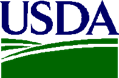 Dear [SFSP Sponsor],I am writing to encourage you to participate in an important study of the U.S. Department of Agriculture’s (USDA’s) Summer Food Service Program (SFSP), the summer meals program you operate with your meal service sites. USDA’s Food and Nutrition Service (FNS) has contracted with Westat, an independent research organization, to conduct the study. FNS wants to make sure that summer meal programs are run efficiently, effectively, and with integrity so no child has to go without consistent meals. Your input is needed to help FNS improve the training and resources it provides for the program.  As part of this study, your organization, [INSERT NAME], was selected to participate in a one-time, one-hour telephone interview about how you operate the SFSP and oversee your meal sites. This interview is not an audit or a review, and no one from USDA or the State agency will join the call. Your participation is voluntary. Please be assured that your responses will be kept private under the Privacy Act, to the extent provided by law.A member of the Westat study team will contact you in the next week to answer any questions you may have, and to schedule an interview. We have attached a Frequently Asked Questions fact sheet for more information about the study.Thank you in advance for sharing your feedback.   Sincerely,[NAME AND TITLE OF STATE SENDER]Attachment: FAQ for States and SFSP SponsorsOMB Control Number: 0584-XXXXExpiration Date: XX/XX/20XX